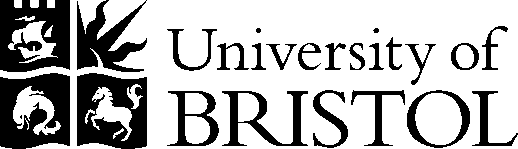 School of AnatomyPlease submit this form by post to: The Senior School Assistant, CCCA, University of Bristol, Southwell Street, Bristol, BS2 8EJ.  Or, by email: anat-ssadmin@bristol.ac.ukSECTION 1  Personal DetailsSECTION 1  Personal DetailsSECTION 1  Personal DetailsSECTION 1  Personal DetailsFull nameDegree Year of StudyEmailTel. No.Term time addressHome addressSECTION 2  Supervisor’s detailsSECTION 2  Supervisor’s detailsSECTION 2  Supervisor’s detailsSECTION 2  Supervisor’s detailsFull nameEmailTel. No.School & AddressSECTION 3  Project Proposal (Please complete 1 – 4 in no more than 800 words total)SECTION 3  Project Proposal (Please complete 1 – 4 in no more than 800 words total)1)Title of project2) Aims and Objectives of project 2) Aims and Objectives of project 3) Background to project 3) Background to project 4) Proposed methods 4) Proposed methods 5) Proposed start date and length of project5) Proposed start date and length of project6) Materials required:6) Materials required:7) Statement guaranteeing that materials will be available and how they will be sourced: 7) Statement guaranteeing that materials will be available and how they will be sourced: SECTION 4SECTION 4SECTION 4SECTION 4In no more than 500 words, please explain why you would like to carry out this research project, and why you would be best suited for this opportunity.In no more than 500 words, please explain why you would like to carry out this research project, and why you would be best suited for this opportunity.In no more than 500 words, please explain why you would like to carry out this research project, and why you would be best suited for this opportunity.In no more than 500 words, please explain why you would like to carry out this research project, and why you would be best suited for this opportunity.SECTION 5 Reference from a member of academic staff/tutor/supervisor (no more than 200 words)SECTION 5 Reference from a member of academic staff/tutor/supervisor (no more than 200 words)SECTION 5 Reference from a member of academic staff/tutor/supervisor (no more than 200 words)SECTION 5 Reference from a member of academic staff/tutor/supervisor (no more than 200 words)SECTION 6SECTION 6SECTION 6SECTION 6Please provide a short CV (maximum two sides of A4) and submit with this complete application form.Please provide a short CV (maximum two sides of A4) and submit with this complete application form.Please provide a short CV (maximum two sides of A4) and submit with this complete application form.Please provide a short CV (maximum two sides of A4) and submit with this complete application form.SECTION 7SECTION 7SECTION 7SECTION 7SignatureDate